Об утверждении схемы размещения нестационарных торговых объектов, нестационарных объектов по оказанию услуг, в том числе сезонных аттракционов на земельных участках, предоставленных МАУ «Парки Новороссийска» муниципального образования город НовороссийскВ целях создания условий для обеспечения жителей муниципального образования город Новороссийск услугами общественного питания, бытового обслуживания, в том числе в местах размещения торгово-остановочных комплексов, в соответствии с Федеральным законом от            6 октября 2003 года № 131-ФЗ «Об общих принципах организации местного самоуправления в Российской Федерации», руководствуясь пунктом 15 статьи 8 Устава муниципального образования город Новороссийск,                п о с т а н о в л я ю:1. Утвердить текстовую часть схемы размещения нестационарных торговых объектов, нестационарных объектов по оказанию услуг, в том числе сезонных аттракционов на земельных участках, предоставленных МАУ «Парки Новороссийска» муниципального образования город Новороссийск (прилагается).2. Утвердить графическую часть схемы размещения нестационарных торговых объектов, нестационарных объектов по оказанию услуг, в том числе сезонных аттракционов на земельных участках, предоставленных МАУ «Парки Новороссийска» муниципального образования город Новороссийск (приложения 1- 13).3. Отделу информационной политики и средств массовой информации опубликовать настоящее постановление в средствах массовой информации.4. Контроль за выполнением настоящего постановления возложить на заместителя главы муниципального образования Майорову Н.В.5. Постановление вступает в силу со дня его официального опубликования.Главамуниципального образованиягород Новороссийск                                                                           И.А. ДяченкоПриложение № 1УТВЕРЖДЕНАпостановлением администрациимуниципального образованиягород Новороссийскот ___________ № ______________Схема размещения нестационарных торговых объектов, объектов по оказанию услуг, в том числе сезонных аттракционов на земельных участках, предоставленных МАУ «Парки Новороссийска» муниципального образования город Новороссийск, парк им. Ленинского комсомола (реализация мороженного)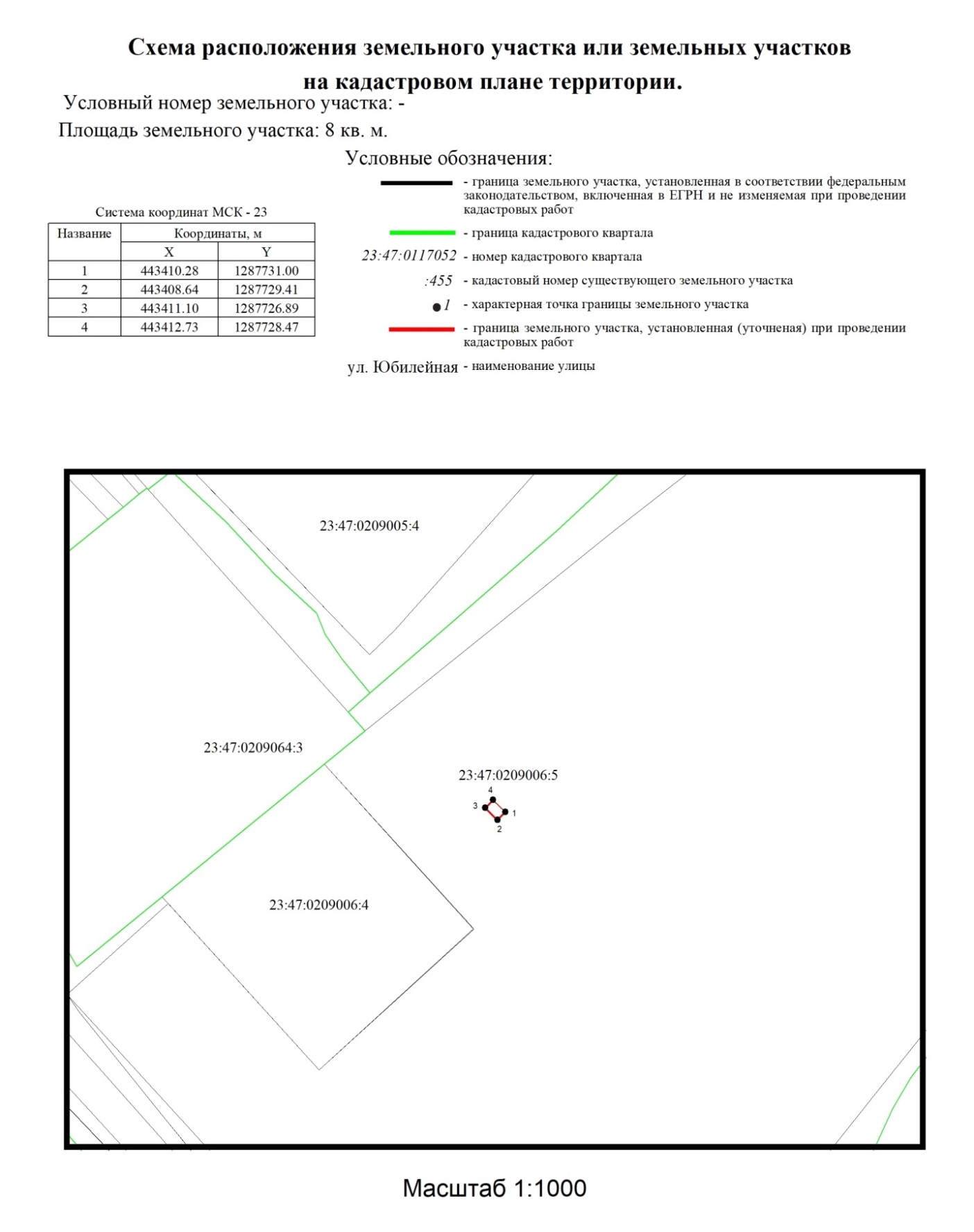 Заместитель начальника управления, главный архитектор										Б.Е.АлександровПриложение № 2УТВЕРЖДЕНАпостановлением администрациимуниципального образованиягород Новороссийскот ___________ № ______________Схема размещения нестационарных торговых объектов, объектов по оказанию услуг, в том числе сезонных аттракционов на земельных участках, предоставленных МАУ «Парки Новороссийска» муниципального образования город Новороссийск, парк им. Ленинского комсомола (реализация чая, кофе, прохладительных напитков)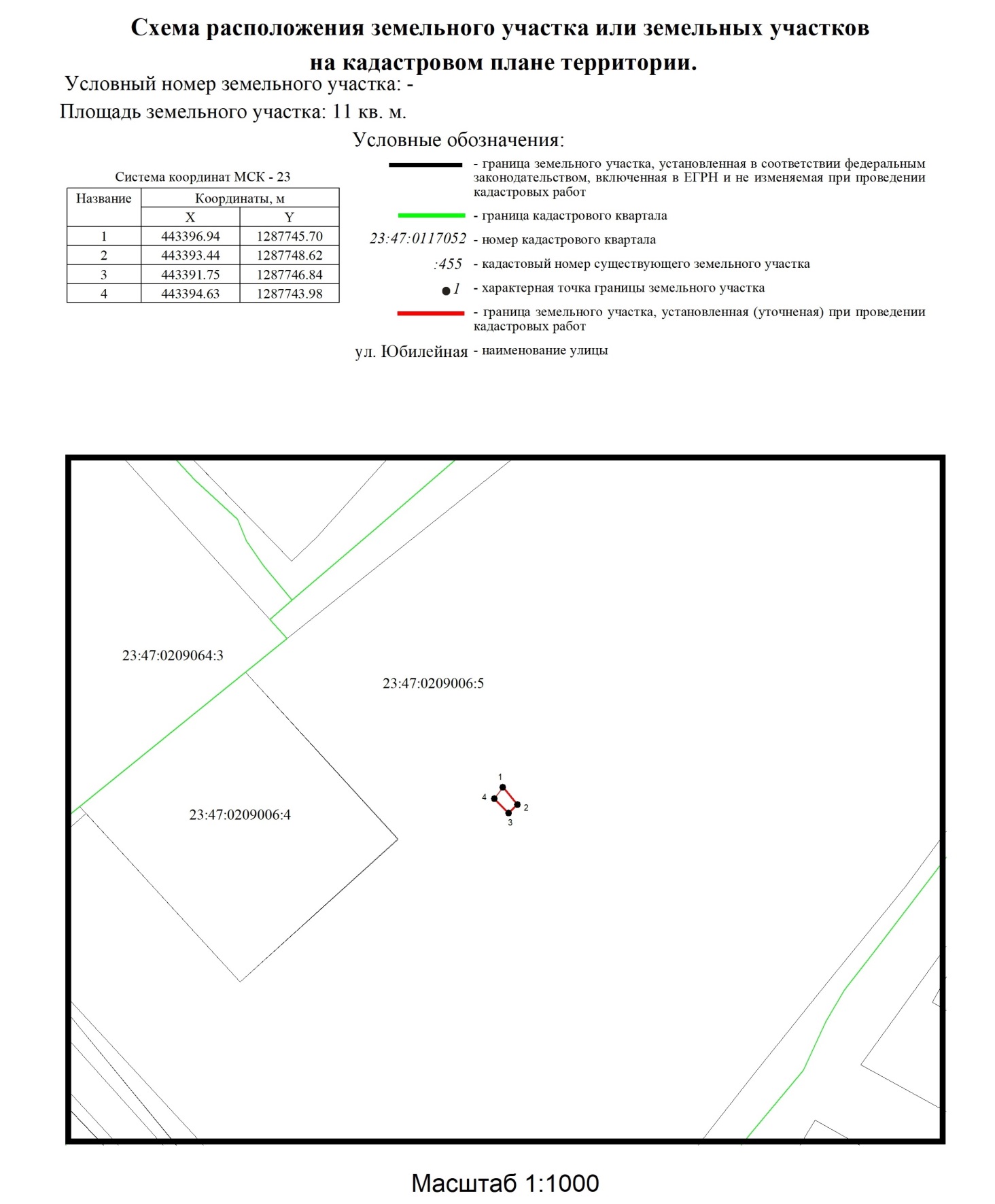 Заместитель начальника управления, главный архитектор										Б.Е.АлександровПриложение № 3УТВЕРЖДЕНАпостановлением администрациимуниципального образованиягород Новороссийскот ___________ № ______________Схема размещения нестационарных торговых объектов, объектов по оказанию услуг, в том числе сезонных аттракционов на земельных участках, предоставленных МАУ «Парки Новороссийска» муниципального образования город Новороссийск, парк им. Ленинского комсомола (услуги аттракционов)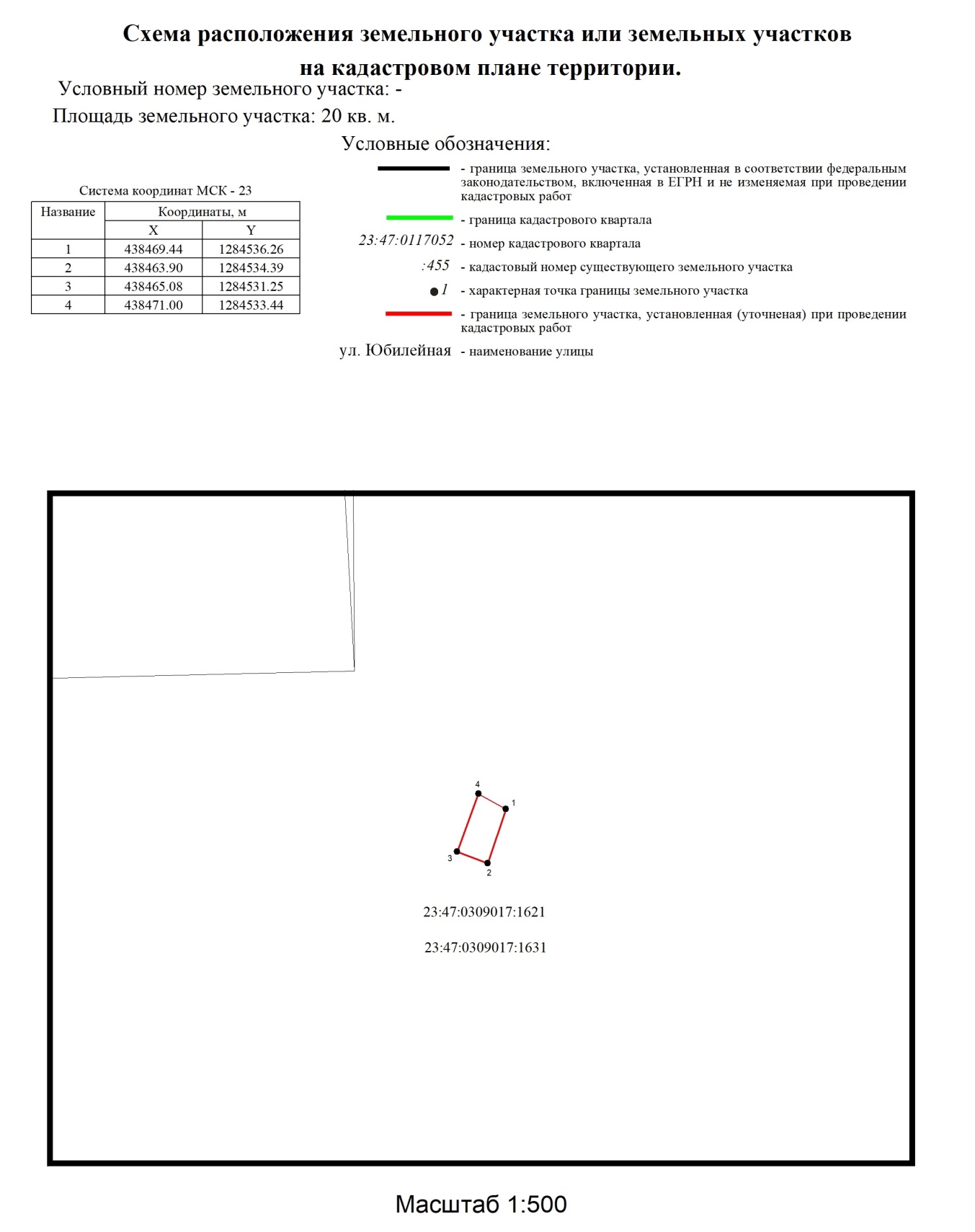 Заместитель начальника управления, главный архитектор										Б.Е.АлександровПриложение № 4УТВЕРЖДЕНАпостановлением администрациимуниципального образованиягород Новороссийскот ___________ № ______________Схема размещения нестационарных торговых объектов, объектов по оказанию услуг, в том числе сезонных аттракционов на земельных участках, предоставленных МАУ «Парки Новороссийска» муниципального образования город Новороссийск, ООПТ «Пионерская роща» (услуги аттракционов)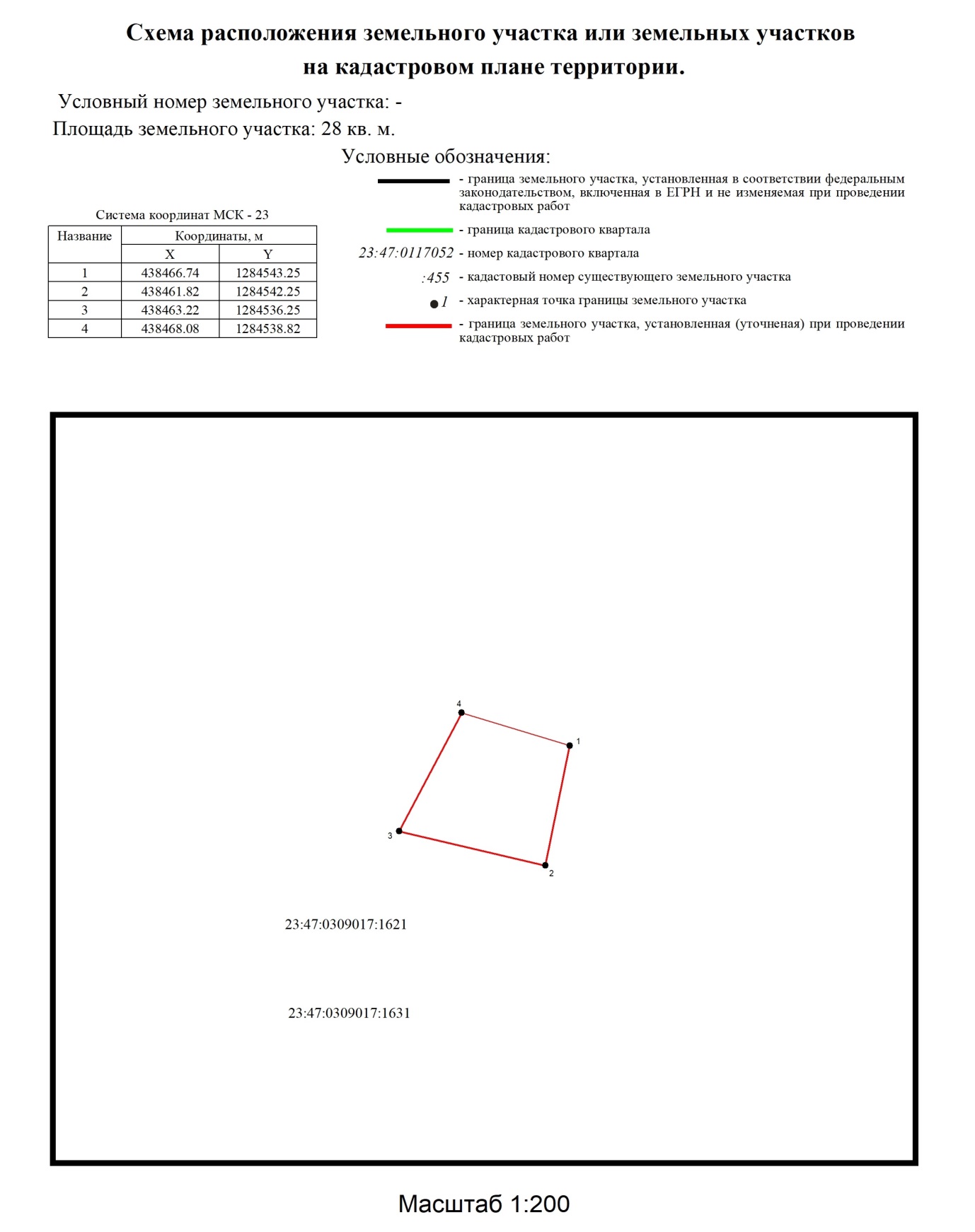 Заместитель начальника управления, главный архитектор										Б.Е.АлександровПриложение № 5УТВЕРЖДЕНАпостановлением администрациимуниципального образованиягород Новороссийскот ___________ № ______________Схема размещения нестационарных торговых объектов, объектов по оказанию услуг, в том числе сезонных аттракционов на земельных участках, предоставленных МАУ «Парки Новороссийска» муниципального образования город Новороссийск, ООПТ «Пионерская роща» (услуги аттракционов)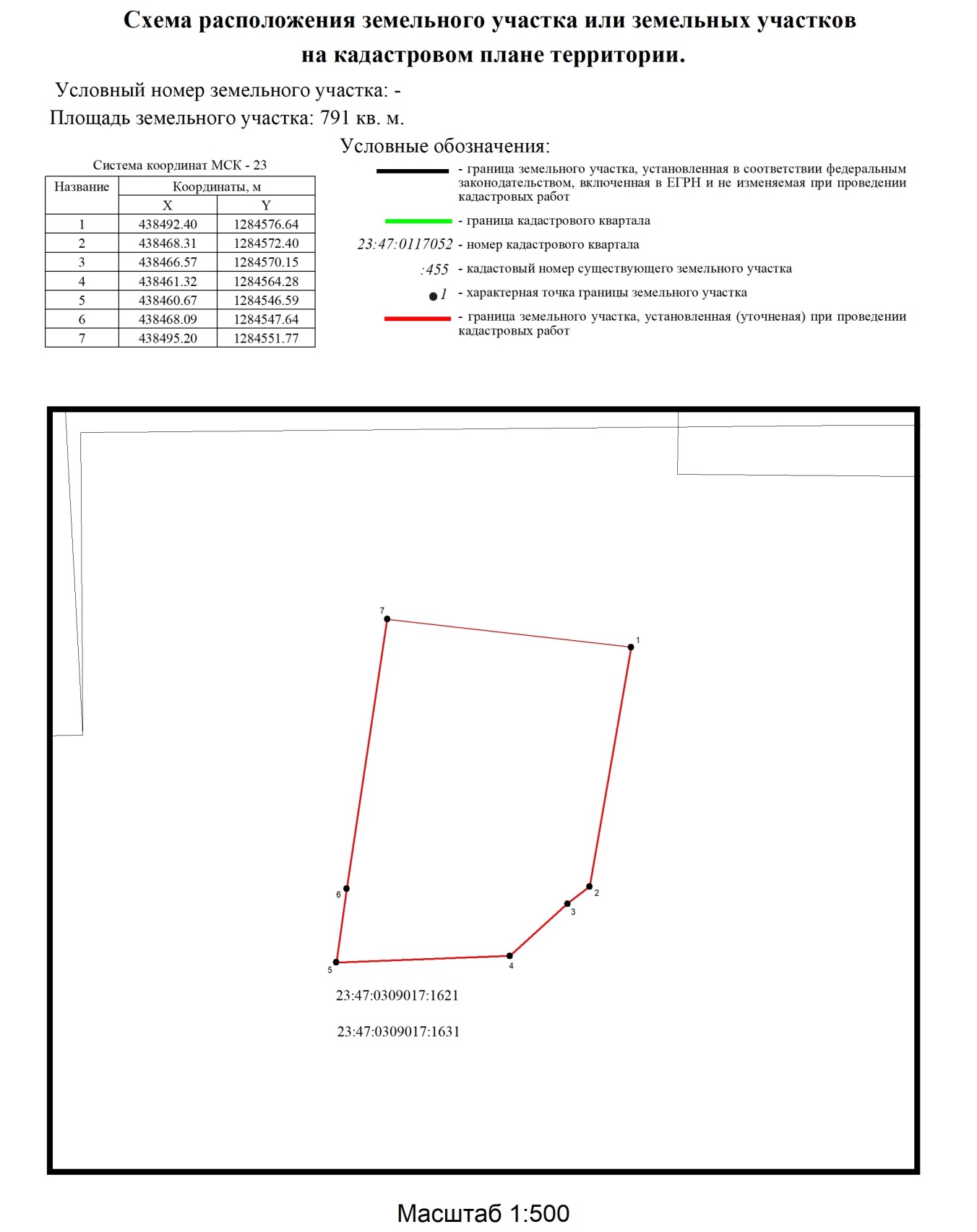 Заместитель начальника управления, главный архитектор										Б.Е.АлександровПриложение № 6УТВЕРЖДЕНАпостановлением администрациимуниципального образованиягород Новороссийскот ___________ № ______________Схема размещения нестационарных торговых объектов, объектов по оказанию услуг, в том числе сезонных аттракционов на земельных участках, предоставленных МАУ «Парки Новороссийска» муниципального образования город Новороссийск, ООПТ «Пионерская роща» (услуги аттракционов)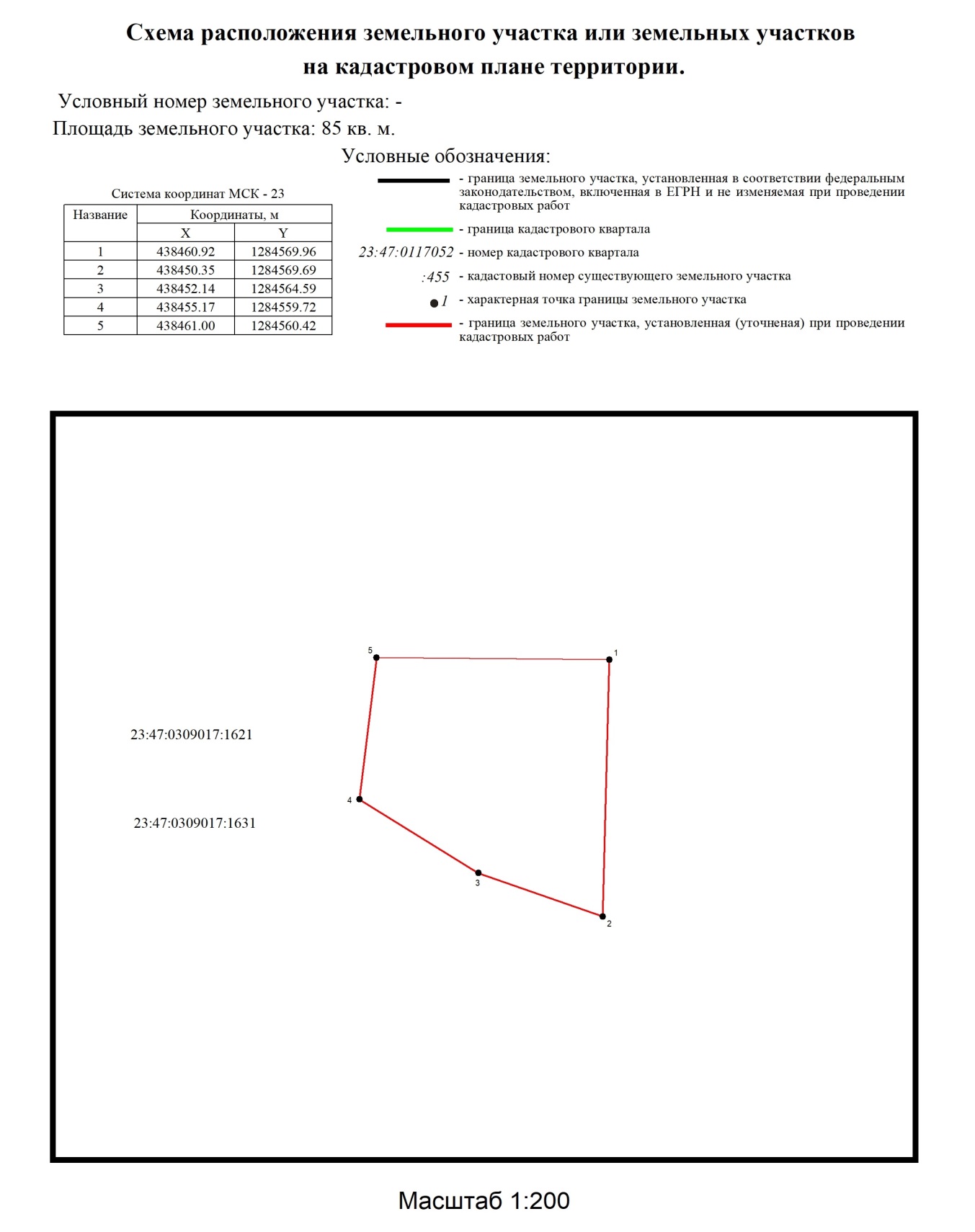 Заместитель начальника управления, главный архитектор										Б.Е.АлександровПриложение № 7УТВЕРЖДЕНАпостановлением администрациимуниципального образованиягород Новороссийскот ___________ № ______________Схема размещения нестационарных торговых объектов, объектов по оказанию услуг, в том числе сезонных аттракционов на земельных участках, предоставленных МАУ «Парки Новороссийска» муниципального образования город Новороссийск, ООПТ «Пионерская роща» (услуги аттракционов)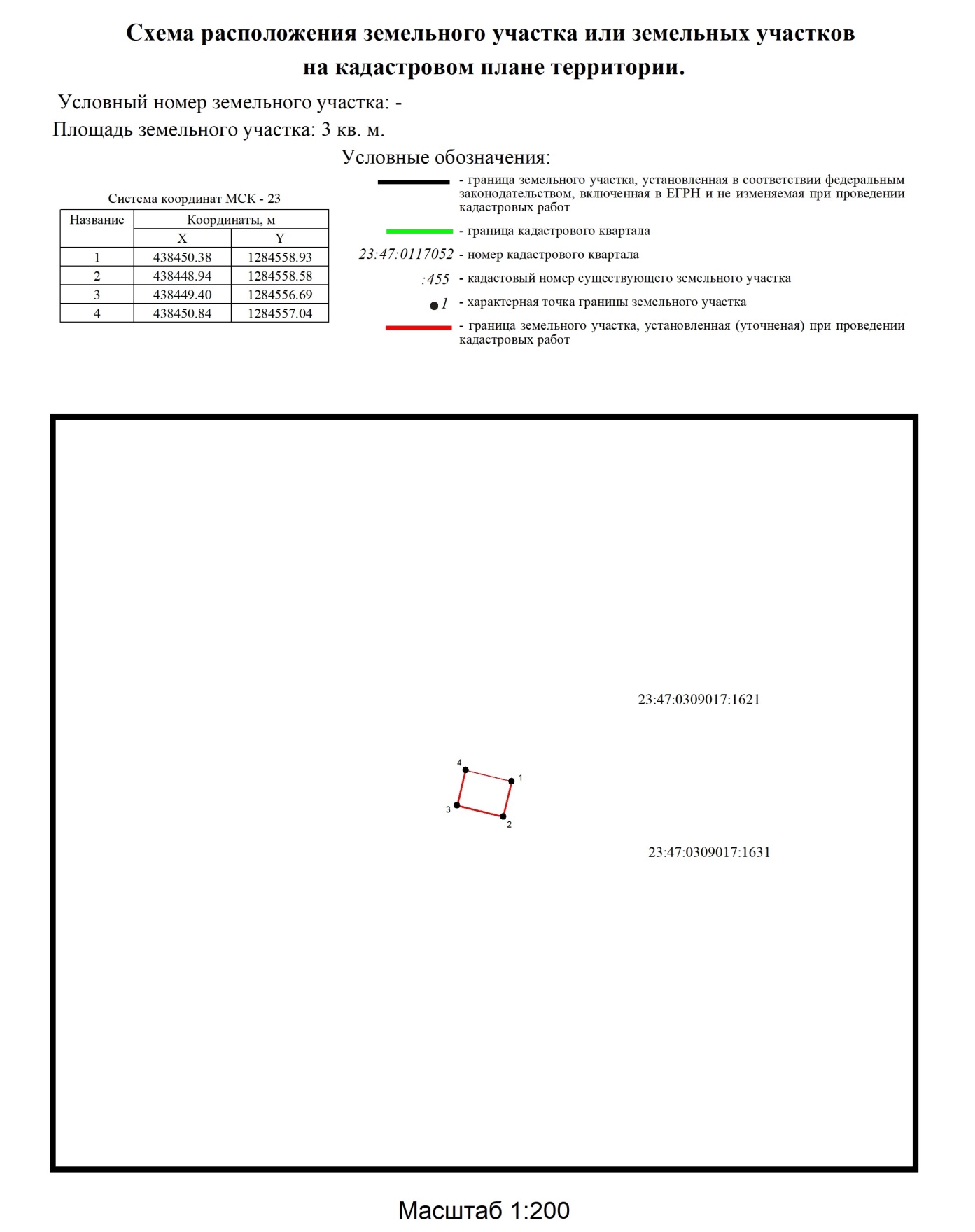 Заместитель начальника управления, главный архитектор										Б.Е.АлександровПриложение № 8УТВЕРЖДЕНАпостановлением администрациимуниципального образованиягород Новороссийскот ___________ № ______________Схема размещения нестационарных торговых объектов, объектов по оказанию услуг, в том числе сезонных аттракционов на земельных участках, предоставленных МАУ «Парки Новороссийска» муниципального образования город Новороссийск, ООПТ «Пионерская роща» (услуги аттракционов)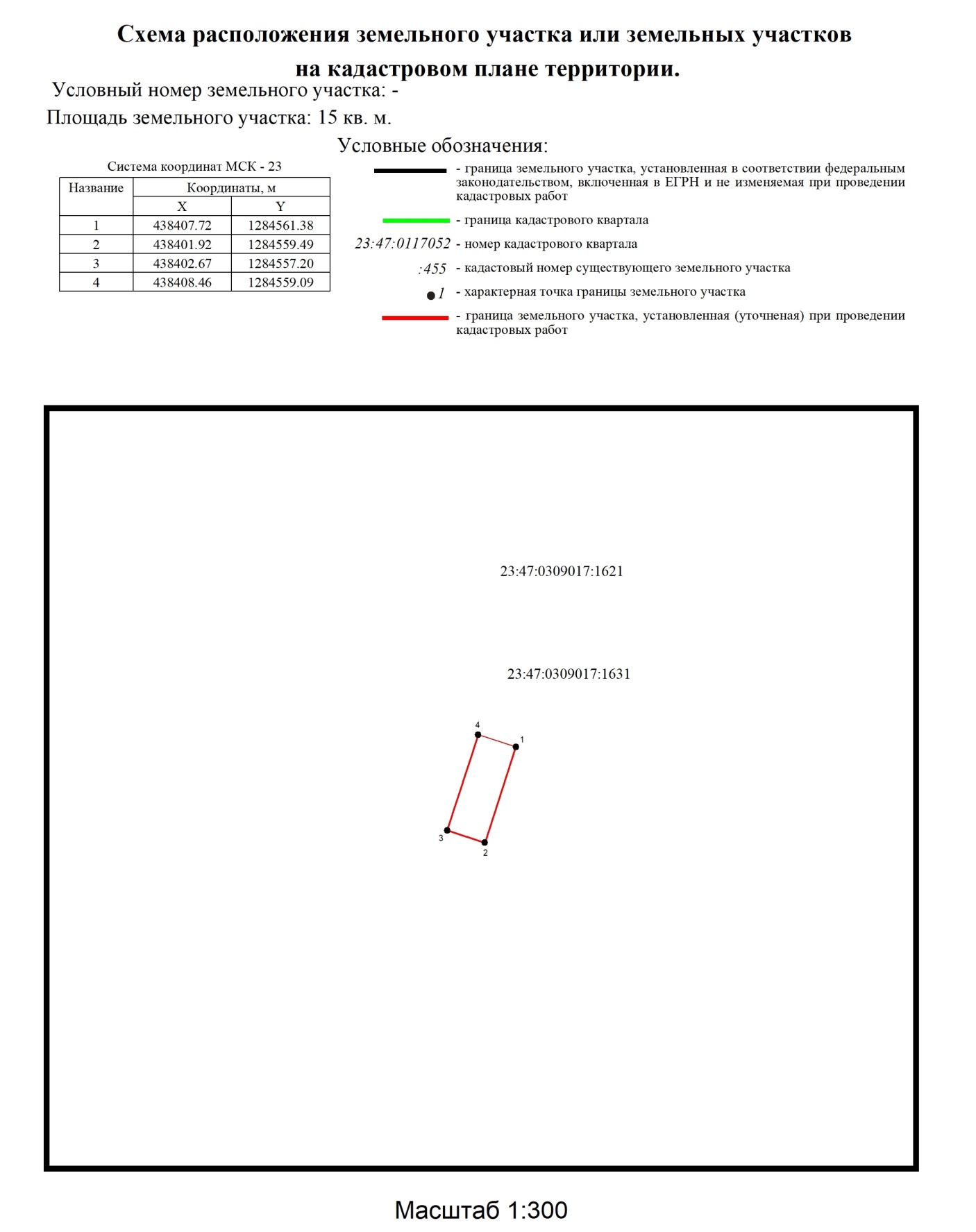 Заместитель начальника управления, главный архитектор										Б.Е.АлександровПриложение № 9УТВЕРЖДЕНАпостановлением администрациимуниципального образованиягород Новороссийскот ___________ № ______________Схема размещения нестационарных торговых объектов, объектов по оказанию услуг, в том числе сезонных аттракционов на земельных участках, предоставленных МАУ «Парки Новороссийска» муниципального образования город Новороссийск, ООПТ «Пионерская роща» (услуги аттракционов)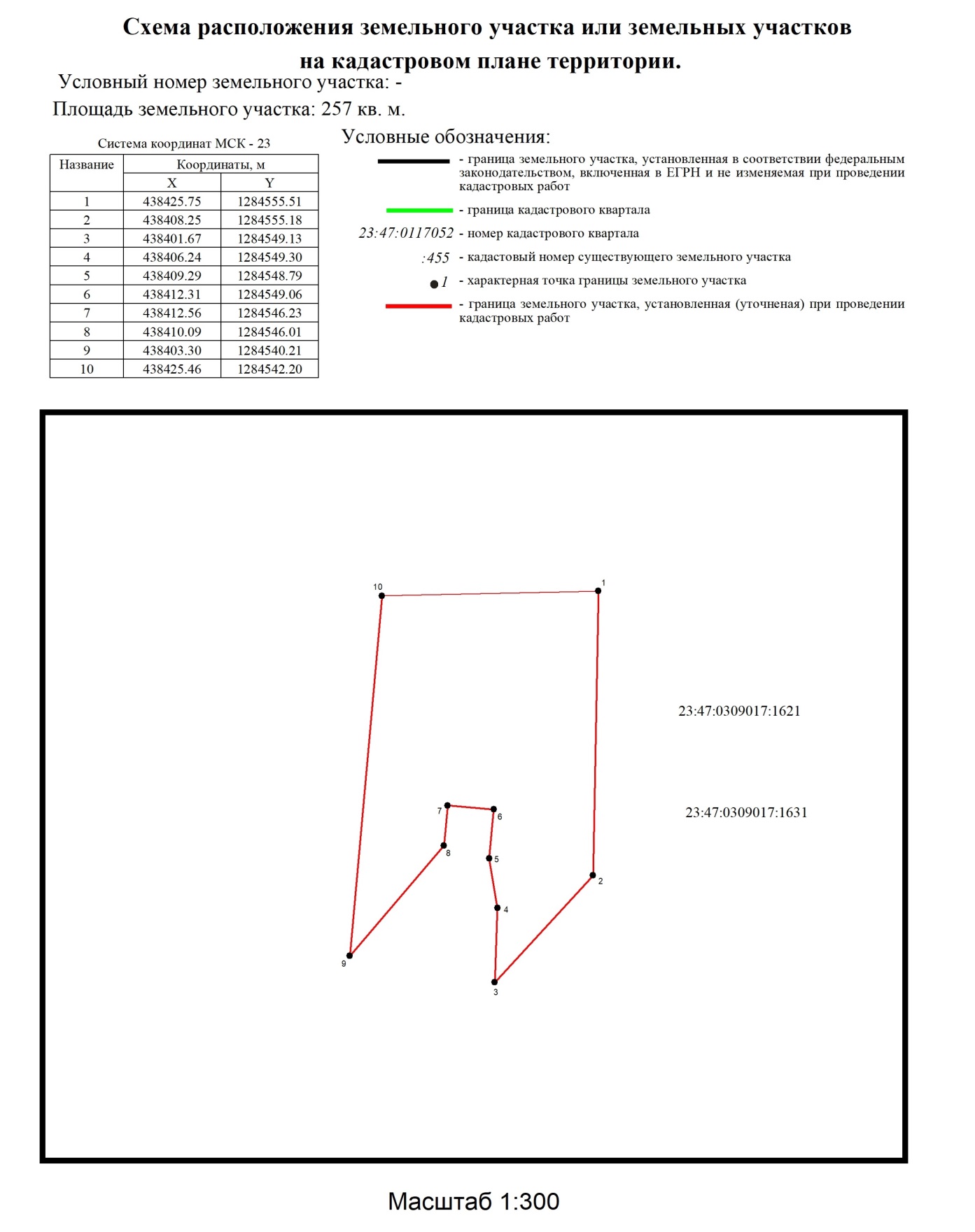 Заместитель начальника управления, главный архитектор										Б.Е.АлександровПриложение № 10УТВЕРЖДЕНАпостановлением администрациимуниципального образованиягород Новороссийскот ___________ № ______________Схема размещения нестационарных торговых объектов, объектов по оказанию услуг, в том числе сезонных аттракционов на земельных участках, предоставленных МАУ «Парки Новороссийска» муниципального образования город Новороссийск, ООПТ «Пионерская роща» (услуги аттракционов)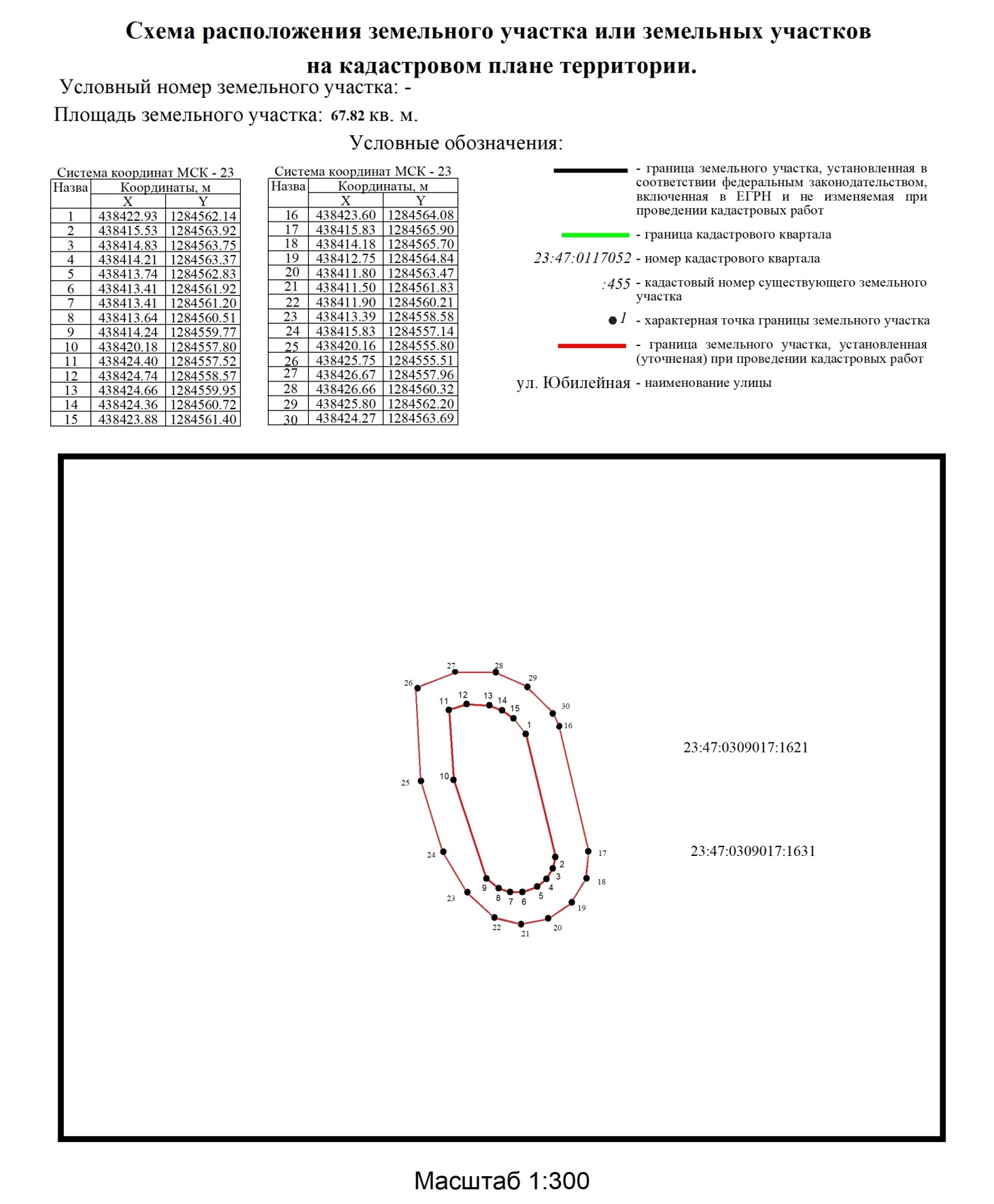 Заместитель начальника управления, главный архитектор										Б.Е.АлександровПриложение № 11УТВЕРЖДЕНАпостановлением администрациимуниципального образованиягород Новороссийскот ___________ № ______________Схема размещения нестационарных торговых объектов, объектов по оказанию услуг, в том числе сезонных аттракционов на земельных участках, предоставленных МАУ «Парки Новороссийска» муниципального образования город Новороссийск, парк им.Ленина (услуги проката)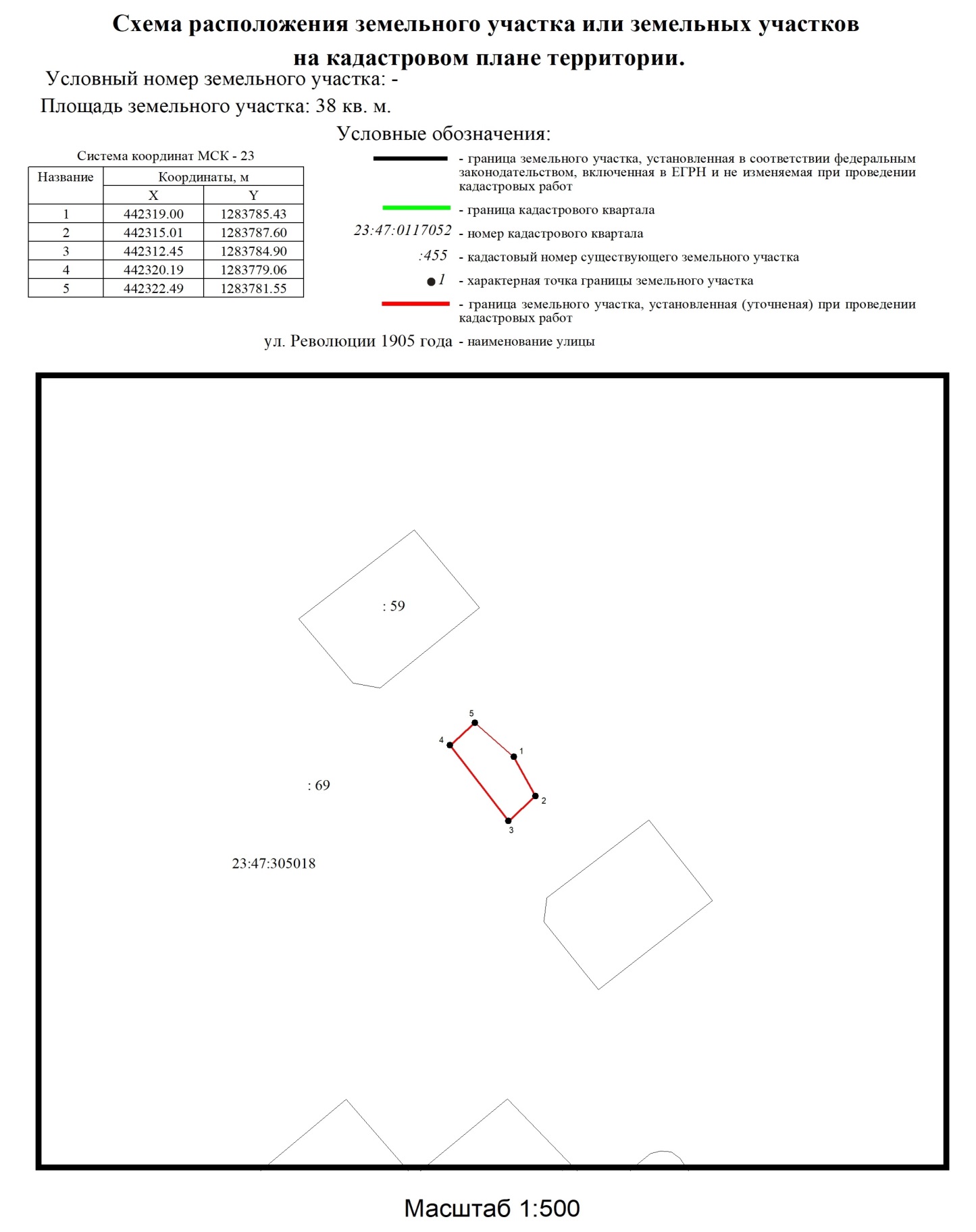 Заместитель начальника управления, главный архитектор										Б.Е.АлександровПриложение № 12УТВЕРЖДЕНАпостановлением администрациимуниципального образованиягород Новороссийскот ___________ № ______________Схема размещения нестационарных торговых объектов, объектов по оказанию услуг, в том числе сезонных аттракционов на земельных участках, предоставленных МАУ «Парки Новороссийска» муниципального образования город Новороссийск, парк им.Ленина (услуги проката) 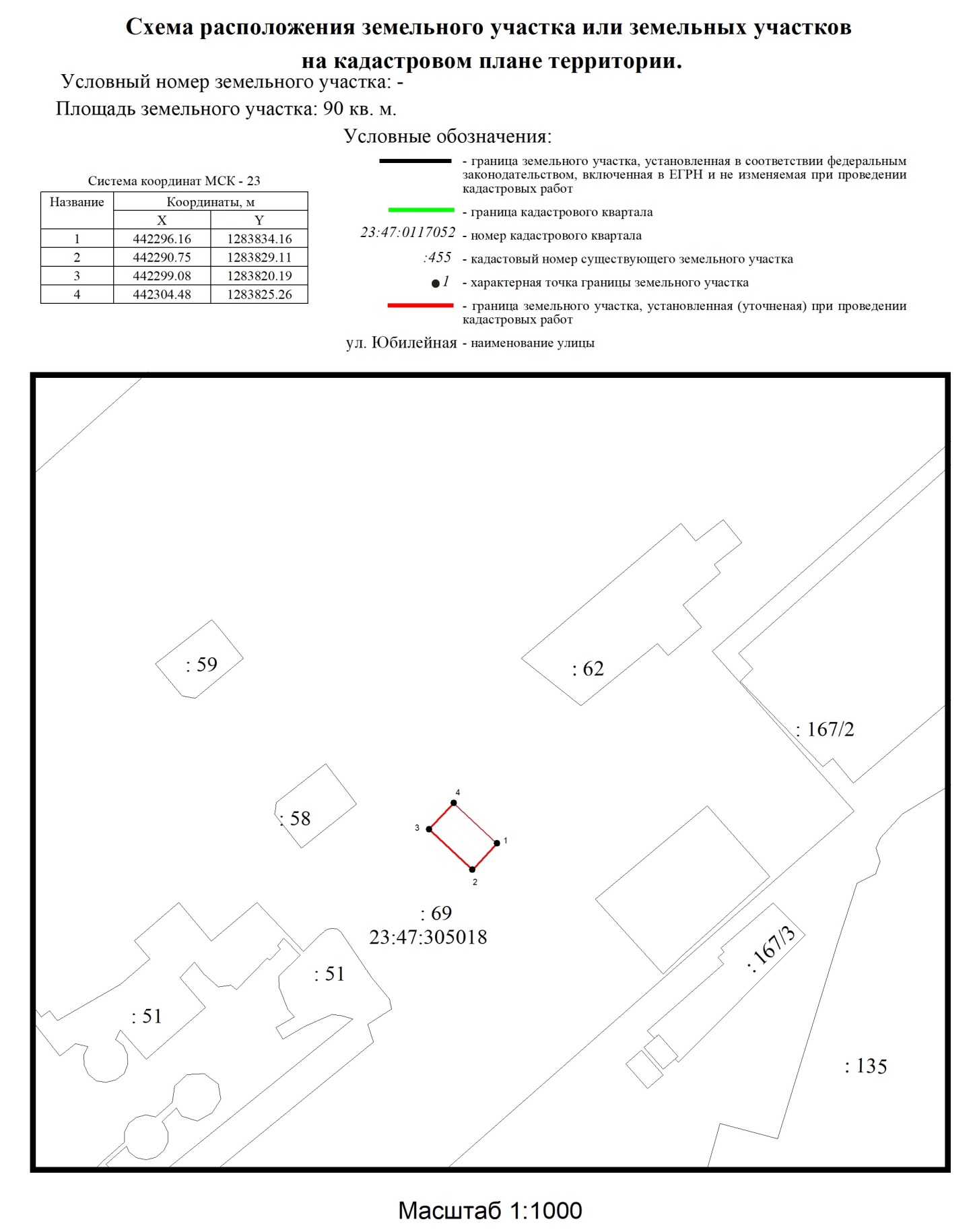 Заместитель начальника управления, главный архитектор										Б.Е.АлександровПриложение № 13УТВЕРЖДЕНАпостановлением администрациимуниципального образованиягород Новороссийскот ___________ № ______________Схема размещения нестационарных торговых объектов, объектов по оказанию услуг, в том числе сезонных аттракционов на земельных участках, предоставленных МАУ «Парки Новороссийска» муниципального образования город Новороссийск, парк им.Фрунзе (услуги аттракционов)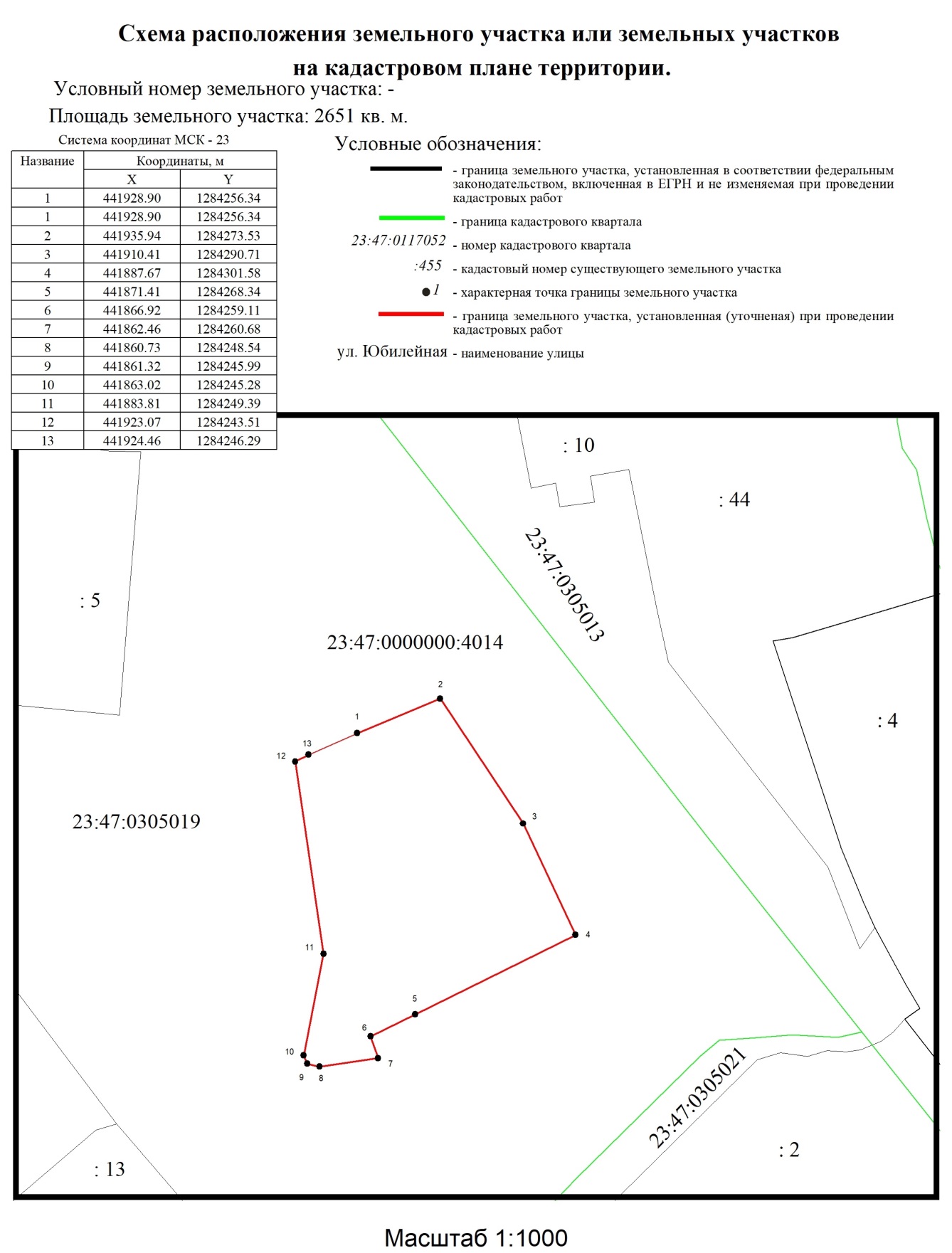 Заместитель начальника управления, главный архитектор										Б.Е.АлександровСхемаразмещения нестационарных торговых объектов, объектов по оказанию услуг, в том числе сезонных аттракционов на земельных участках, предоставленных МАУ «Парки Новороссийска» муниципального образования город НовороссийскПриложениеУТВЕРЖДЕНАпостановлением администрациимуниципального образованиягород Новороссийскот___________№ ______________№ п/пПлощадь земельного участка, торгового объекта (здания, строения, сооружения) или его части (кв.м)Количество размещенных объектовПериод функционирования нестационарного торгового объекта (постоянно или сезонно с ___ по ___)Специализация нестационарного торгового объекта (с указанием наименования товара)Тип нестационарного торгового объектаСубъект малого или среднего предпринимательства (да нет)Примечаниепарк им. Ленинского комсомола, ул.Сухумское шоссе, 3парк им. Ленинского комсомола, ул.Сухумское шоссе, 3парк им. Ленинского комсомола, ул.Сухумское шоссе, 3парк им. Ленинского комсомола, ул.Сухумское шоссе, 3парк им. Ленинского комсомола, ул.Сухумское шоссе, 3парк им. Ленинского комсомола, ул.Сухумское шоссе, 3парк им. Ленинского комсомола, ул.Сухумское шоссе, 3парк им. Ленинского комсомола, ул.Сухумское шоссе, 3парк им. Ленинского комсомола, ул.Сухумское шоссе, 3181постояннореализация мороженногокиоск2111постояннореализация чая, кофе, прохладительных напитковкиоскООПТ «Пионерская роща», район ул. ЮжнаяООПТ «Пионерская роща», район ул. ЮжнаяООПТ «Пионерская роща», район ул. ЮжнаяООПТ «Пионерская роща», район ул. ЮжнаяООПТ «Пионерская роща», район ул. ЮжнаяООПТ «Пионерская роща», район ул. ЮжнаяООПТ «Пионерская роща», район ул. ЮжнаяООПТ «Пионерская роща», район ул. ЮжнаяООПТ «Пионерская роща», район ул. Южная3201сезонно с 1 апреля по 1 октябряуслуги аттракционоваттракцион4281сезонно с 1 апреля по 1 октябряуслуги аттракционоваттракцион57913сезонно с 1 апреля по 1 октябряуслуги аттракционоваттракцион6851сезонно с 1 апреля по 1 октябряуслуги аттракционоваттракцион731постоянноуслуги аттракционовспециальная установка8151постоянноуслуги аттракционовспециальная установка92574сезонно с 1 апреля по 1 октябряуслуги аттракционоваттракцион1067,821постоянноуслуги аттракционоваттракционпарк им. Ленина, ул.Советов, 53парк им. Ленина, ул.Советов, 53парк им. Ленина, ул.Советов, 53парк им. Ленина, ул.Советов, 53парк им. Ленина, ул.Советов, 53парк им. Ленина, ул.Советов, 53парк им. Ленина, ул.Советов, 53парк им. Ленина, ул.Советов, 53парк им. Ленина, ул.Советов, 5311381сезонно с 1 апреля по 1 октябряуслуги прокатаинвентарь12901сезонно с 1 апреля по 1 октябряуслуги прокатаинвентарьпарк им. Фрунзе, ул.Толстого, 2парк им. Фрунзе, ул.Толстого, 2парк им. Фрунзе, ул.Толстого, 2парк им. Фрунзе, ул.Толстого, 2парк им. Фрунзе, ул.Толстого, 2парк им. Фрунзе, ул.Толстого, 2парк им. Фрунзе, ул.Толстого, 2парк им. Фрунзе, ул.Толстого, 2парк им. Фрунзе, ул.Толстого, 21326516сезонно с 1 марта по 1 декабрьуслуги аттракционоваттракцион